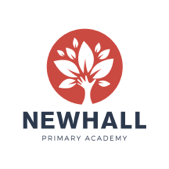 Site Manager/CaretakerPerson SpecificationThe selection decisions will be based on the criteria outlined below. At each stage of the process, an assessment will be made by the appointment panel to determine the extent to which the criteria have been met. When completing your application form and supporting statement in the person specification, you should ensure that you address each of the selection criteria and provide supporting evidence of how you meet the criteria through reference to work or other relevant experience.Note to applicants: This post is classed as having a high degree of contact with children or vulnerable adults and is exempt from the Rehabilitation of Offenders Act 1974.  An enhanced disclosure will be sought through the DBS as part of REAch2’s pre-employment checks.  Please note that additional information referring to the Disclosure and barring Service is in the guidance notes to the application form.  If you are invited to an interview you will receive more information.This role will be reviewed annually as part of the performance appraisal processThe duties and responsibilities listed above describe the post as it is at present.  The post holder is expected to accept any reasonable alterations that may from time to time be necessary.	This academy is committed to safeguarding and promoting the welfare of children and young people and expects all staff to share this commitment.Pay Scale/Grade:Essex Pay Range Band 3 (£17,772 - £22,658)Reports to:School Business ManagerResponsible for:Cleaning StaffLiaison with:Teaching Staff, Support Staff, Headteacher, Senior Leadership Team, Pupils, StakeholdersFactorsEssentialDesirableAssessment MethodEducation, Qualifications and TrainingCurrent First Aid qualification or willingness to undertake training to become a qualified First AiderCompleted secondary educationTraining in Health & Safety, PAT testing, working at heights, manual handling etc.  A clean driving licence which complies with the minimum standards for driving a mini bus e.g. D1 entitlementLevel 2 NVQ in Literacy and Numeracy or GCSE Grade C equivalentCertificatesExperienceExperience of carrying out basic DIY tasksPrevious experience of working in a premises role in a school or public building Experience of cleaning in a work environmentProven experience in carrying out maintenance in a school or similar organisationApplication form and selection eventsKnowledge and UnderstandingIntermediate knowledge of ICTAwareness of keeping children safeBasic knowledge of Health and wellbeing, safety and child protectionUnderstanding of the academy’s Ethos and ValuesUnderstanding of Data Protection and confidentialityTo have an understanding of and a commitment to child welfare and safetyAbility to work in an organised manner and use initiativeAwareness of Control of Substances Hazardous to Health (COSHH)Knowledge of legionella and asbestos testingApplication form and selection eventsSkills, abilities and personal characteristicsAbility to solve problems and find solutionsActive listenerGood communication (written and verbal)A team playerHighly motivatedGood basic DIY skillsProven ability to work both as part of team and alone without supervisionAccept and respond to authority and supervisionWork with guidance, but under limited supervisionGood timekeeper, organised, motivated, hardworking with a sense of humour.Reliable and trustworthyFlexible attitude to workMature attitude which inspires confidence in those you have contact withSpecific skills in the trade of plumbing, electrical and/or carpentryApplication form and selection events